附件4：2015年全国职业院校技能大赛烹饪赛项高职组宴席设计书格式一、设计书全文具体格式要求1.正文字体为四号仿宋字体，行距为固定值28磅。2.页眉，内容为：2015年全国职业院校技能大赛烹饪赛项高职组宴席设计书，字体为五号、宋体。3.页边距：上2.5cm，下2.5cm，左2.8cm，右2.8cm，装订线0cm；页眉1.5cm，页脚1.5cm；纸型A4，纵向。4.插入页码，位置：页面底端，对齐方式：居中。注意封面请不要插入页码。二、计划书各部分具体格式要求（一）封面封面上的内容一律按照统一格式（见下图）。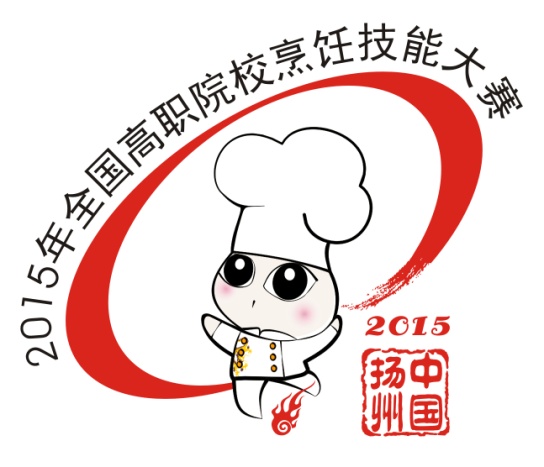 2015年全国职业院校技能大赛高职组烹饪赛项宴席设计书××××宴席名称××××参赛队伍：                        指导老师：                        队    员：                        二○一五年六月（二）正文部分1.宴席主题对宴席主题进行简单描述，包含类型、食用对象等。2.宴席设计理念对宴席设计思路进行简单描述。3.价格及成本包含基本成本、毛利率及最终售价等。4.菜点组合（菜单）对整桌宴席的产品构成，每道菜品的用料、技法、味型做简要说明。5.风味特色及营养搭配（1）用料搭配（2）烹饪技法运用（3）风味特点（4）营养状况（5）整体观感（6）餐具搭配选用（7）台面布置（8）上菜顺序及适应性说明：各参赛队宴席设计书在本格式内容要求基础上，结合自身宴席设计特点，可自行补充其他方面内容。